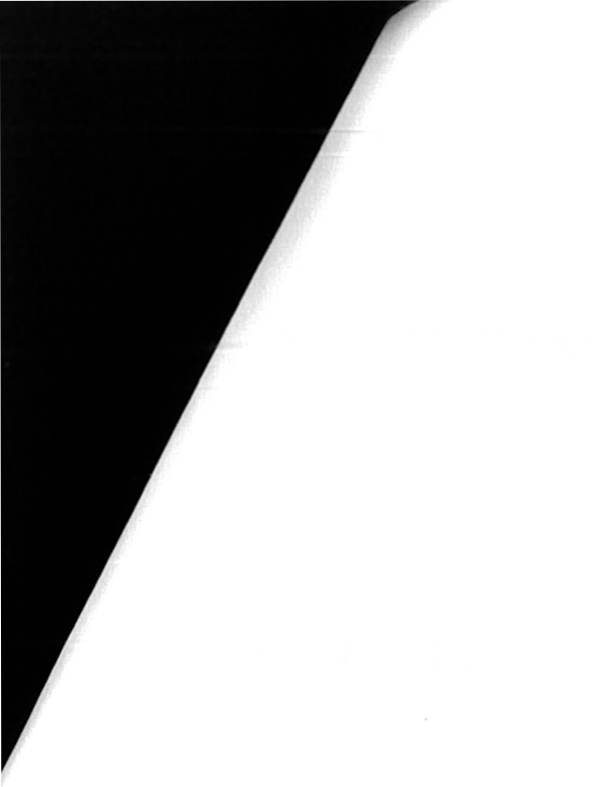 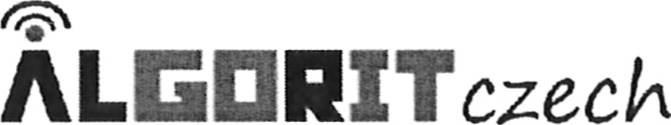 Algorit CZECH s.r.o.Cenová nabídka na dodání HW dle poptávkyPetr Čáp09.10.20231. TABLET + magneticky oddělitelná Bluetooth klávesniceLNTZAAM0150CZ - Lenovo Tab MIO+ (3rd
Gen)/2023/ZAAM0150CZ/10,61"/2000X1200/4GB/128GB
/An13/Storm GreyPen Upgradable
Storm GreyOperačnísystém: Android" 13Procesor - typ: Qualcommo Snapdragon" SDM680
Procesor - počet jader: 8C
Procesor - frekvence: 4x A73 @2.4 GHz + 4x A53@1.9 GHzGrafika: Integrated Qualcommo' Adreno" 610 GPU
Chipset: Qualcommo SoC PlatformRAM [GB]: 4GB Soldered LPDDR4x
Vnitřní paměť [GB]: 128GB UFS 2.2 (uMCP)
Paměťové karty: microSD Card (up to 1TB)Displej: IPS 400nits Anti-fingerprint, 72% NTSC, Touch
Úhlopříčka displeje [palce]: 10.61"
Rozlíšení [píxl: 2K (2000 x 1200)Konektivíta:WLAN + Bluetooth: 1lac 1xl + BT5.1
1x uSB-Co 2.0 (support data transfer and charging)
1x Card slot
1x Headphone / microphone combo jack (3.5mm)Výbava:Fotoaparát: Front 8.OMP / Rear 8.OMP
Mikrofon: Mono
Reproduktory:4 stereo speakers, 1W x4, optimized with Dolby' AtmosoSenzory:Accelerometer (G) sensor
Ambient light sensor (ALS)
Gyroscope sensor
Hall sensorAlgorit CZECH s.r.o., Za Nádražím 2573, 397 01 Písek, mob. 776 550 877, IČ: 28831381,D1Č:
CZ28831381www.algorit.cz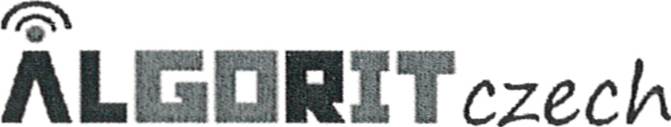 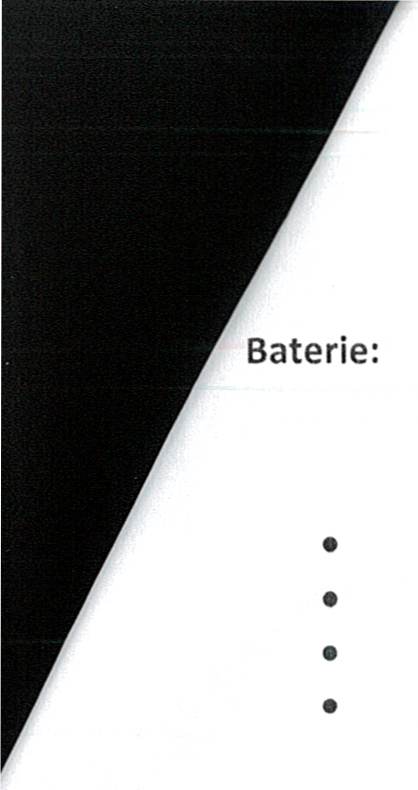 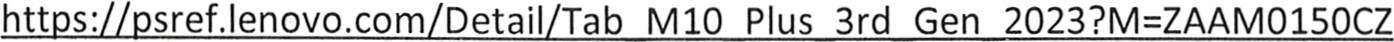 Integrated 7500mAh (Min.) / 7700mAh (Typ.)Max Battery Life:Standby:4 wks
Online video playback: 12 hr
%QBb browsing: 14 hr
Music playback: 60 hrRozměry [mm]: 251.2 x 158.8 x 7.45 mm
Hmotnost [gl: 465 gZáruka: 24 měs.Cena za Iks tabletu a klávesnice je 5700,- bez DPHCenová rekapitulaceCenová nabídka na Nn3 a příslušentsvíN ázevTablet
Klávesnicepočet
25
25MJCena bez DPH Cena celkem bez DPH
  4 200 Kč 105 000 Kč
  1500 Kč 37 500 Kč
                                          - Kč
                                          - KčCena celkem - bez DPH142 500 KČCelková cenabez DPHDPH142 500 Kč172 425 KČAlgorit CZECH s.r.o., Za Nádražím 2573, 397 01 Písek, mob. 776 550 877, IČ: 28831381,D1Č:
CZ28831381
                                      www.algorit.cz